                                      МКОУ «Бугленская СОШ имени Ш.И.Шихсаидова  с.Буглен Буйнакский район РД 368210 e-mail: buglen_school@mail.ru                                                                            Утвержден:                                                                                         директором МКОУ                                                                                        «Бугленская СОШ.                                                                                        им. Ш.И.ШИХСАИДОВА»                                                                                                                                                                            ________ Джаватовой А                                                                                          зам. директора по в/р                                                                                        ________Джахбаровой Д.Г.                                                                                        «__»______2017ГОД._                                                     План по реализации республиканской целевой программы «Патриотическое воспитание граждан в Республики Дагестан»                        МКОУ «Бугленская СОШ им. Ш.И.Шихсаидова». 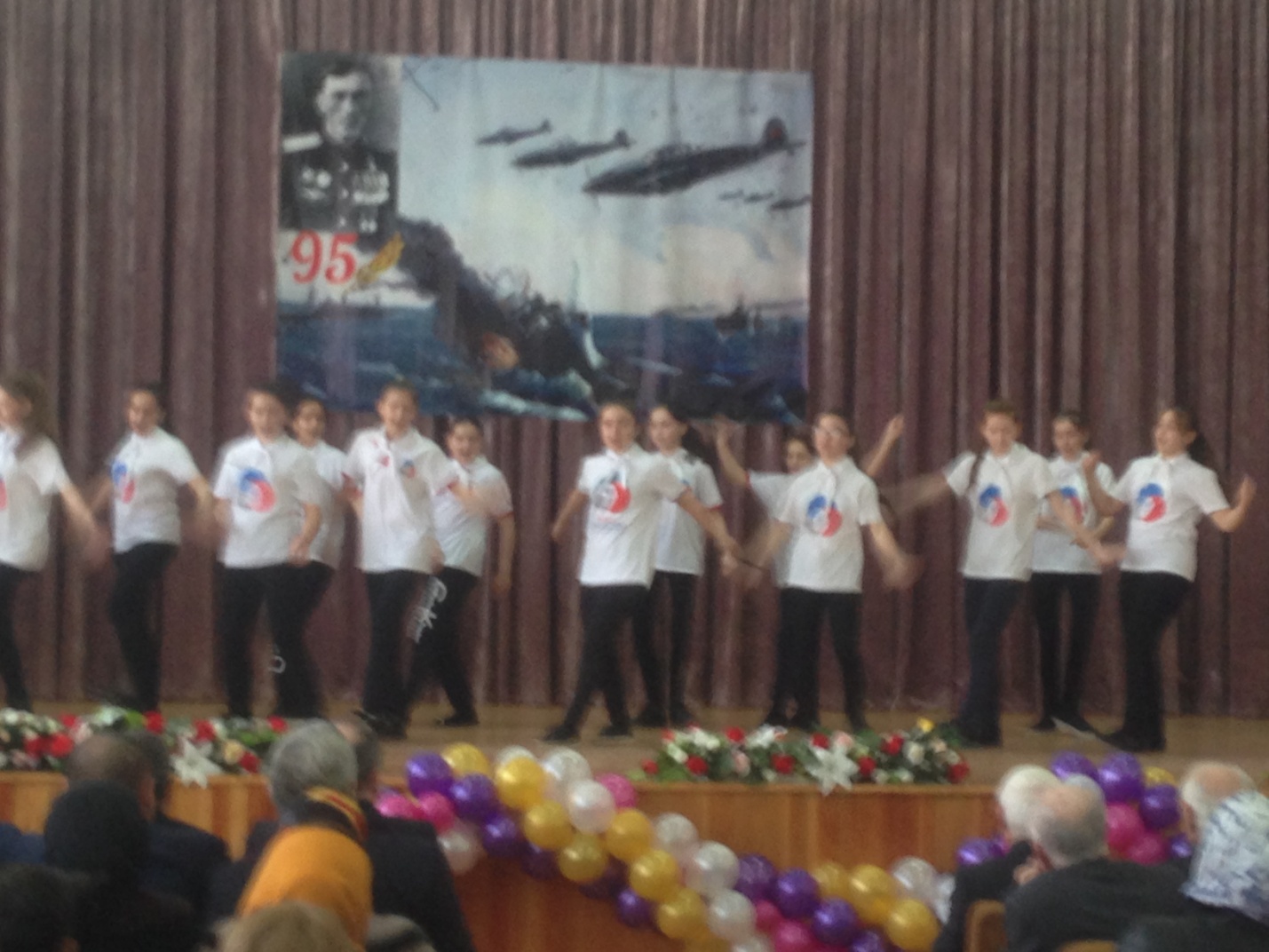 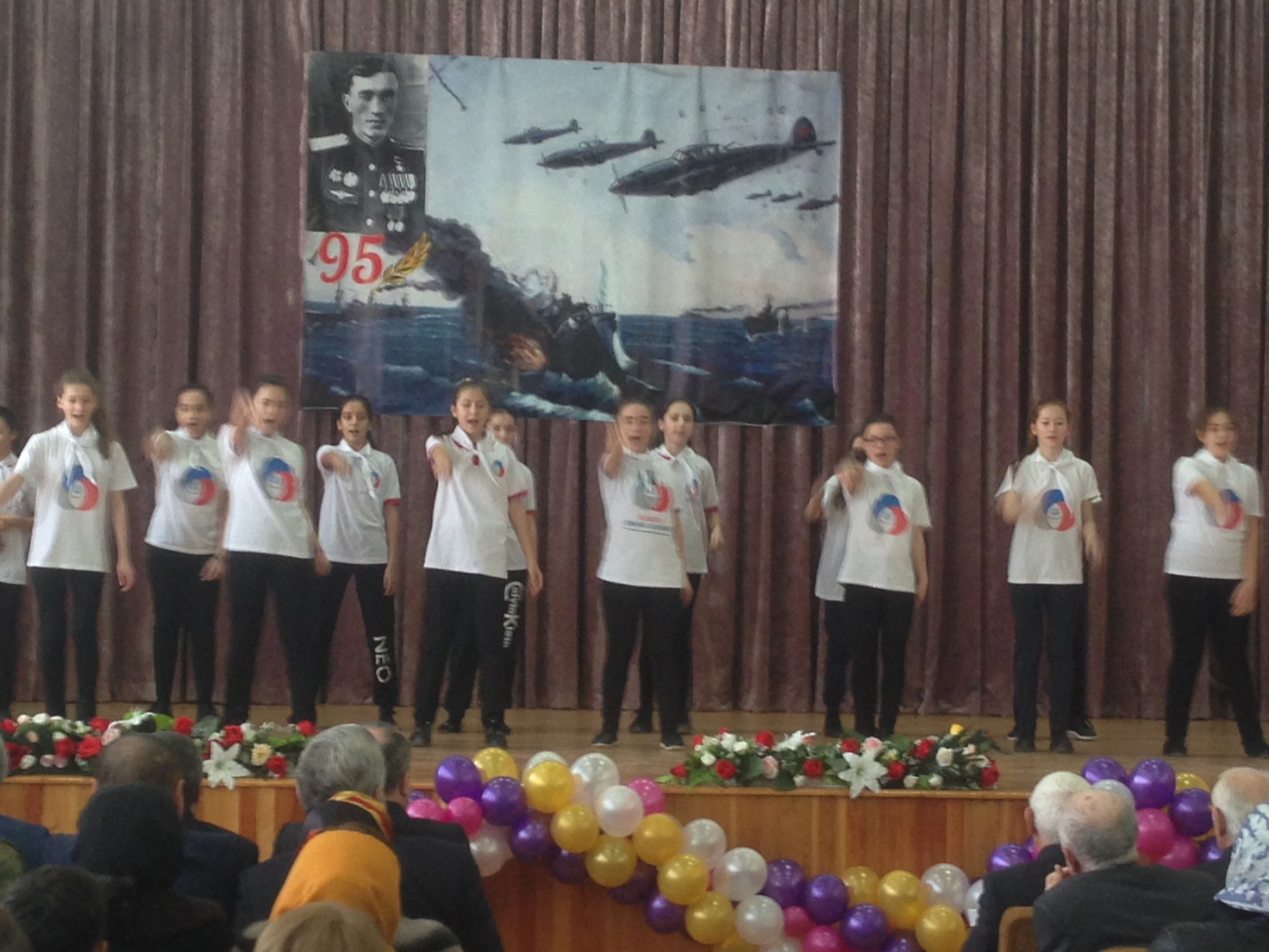 11.11.17г-в МКОУ Бугленская СОШ. имени Ш.И.Шихсаидова прошел конкурс рисунков на асфальте «Мы за МИР!» 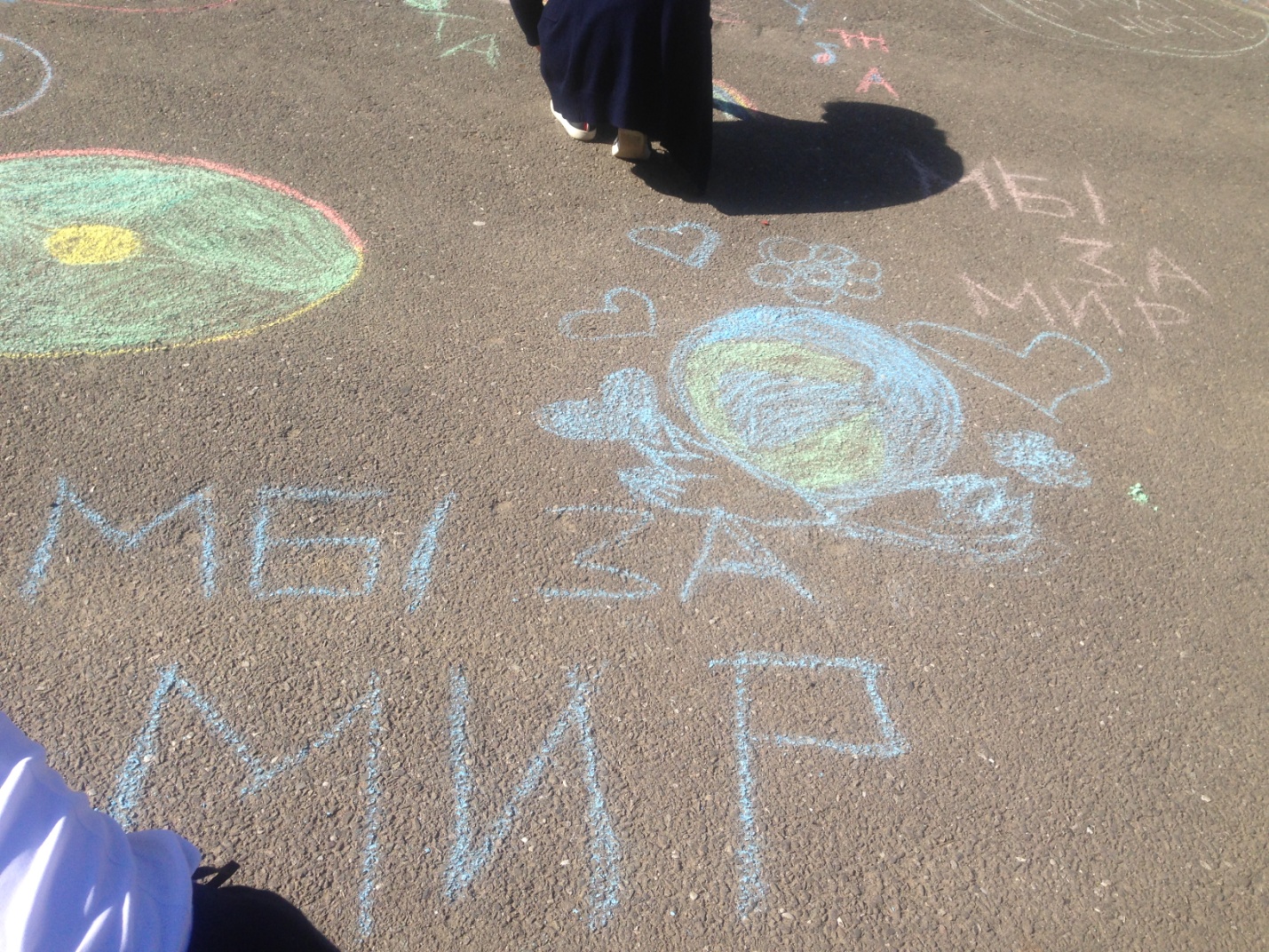 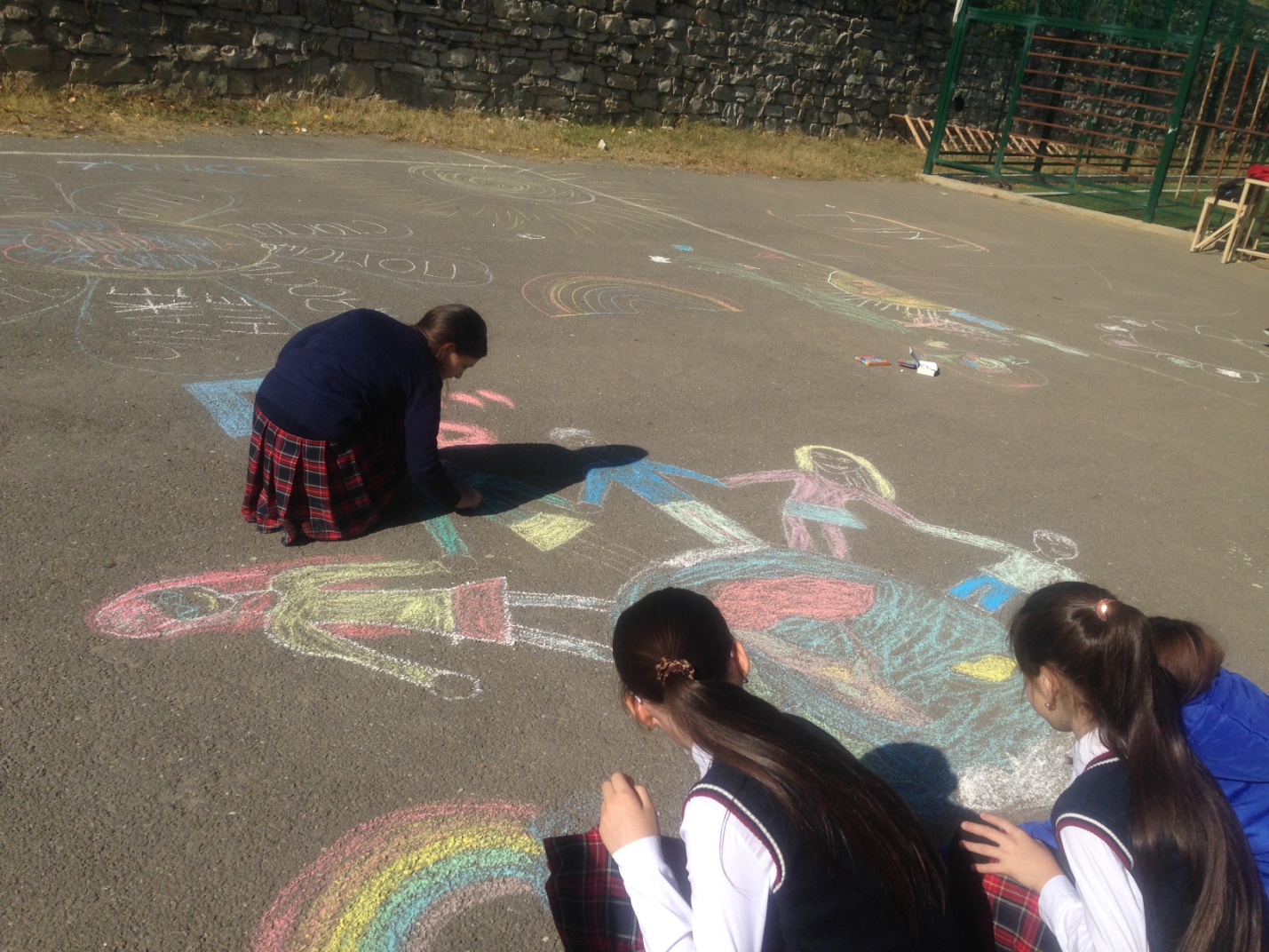 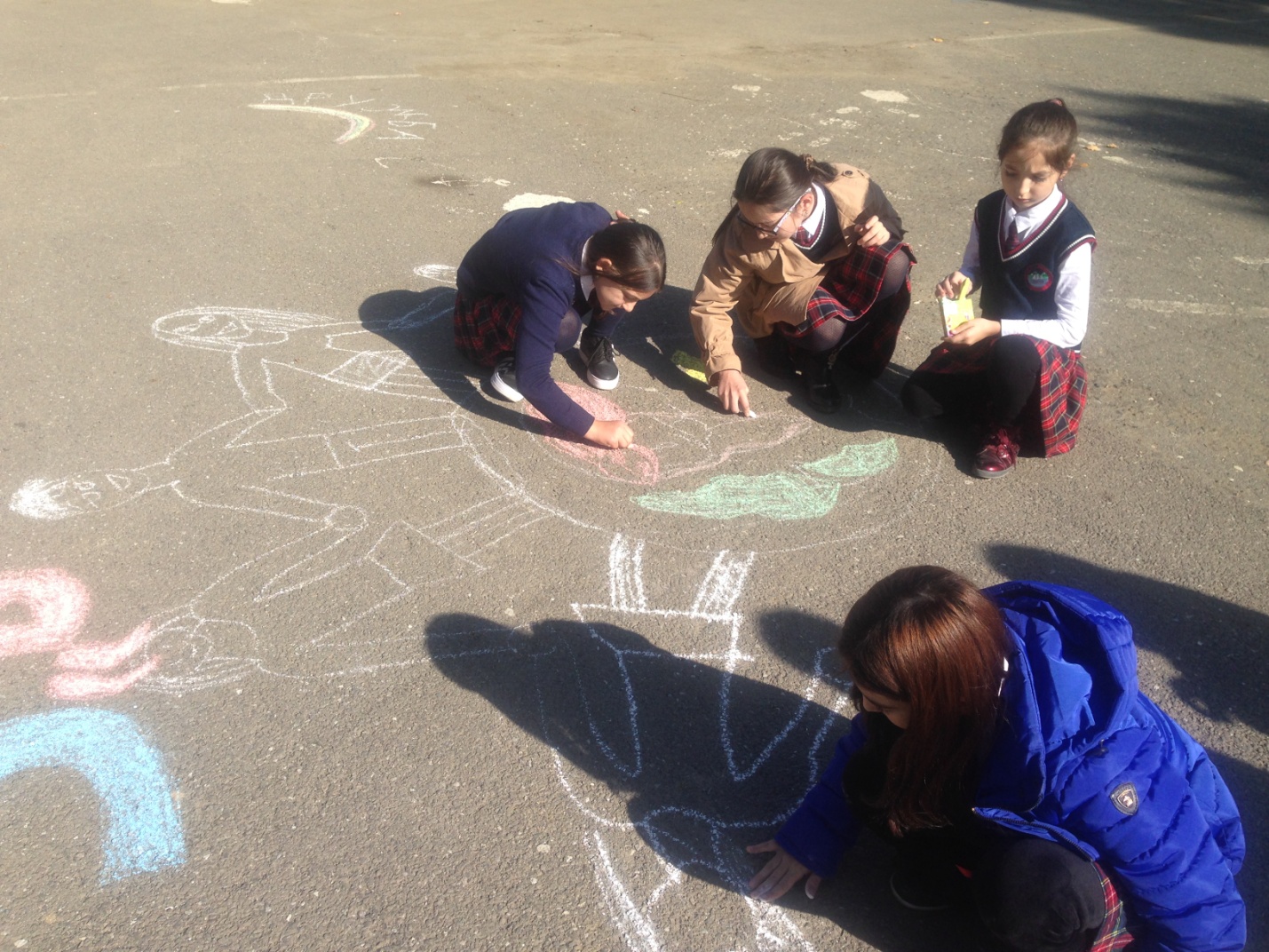 .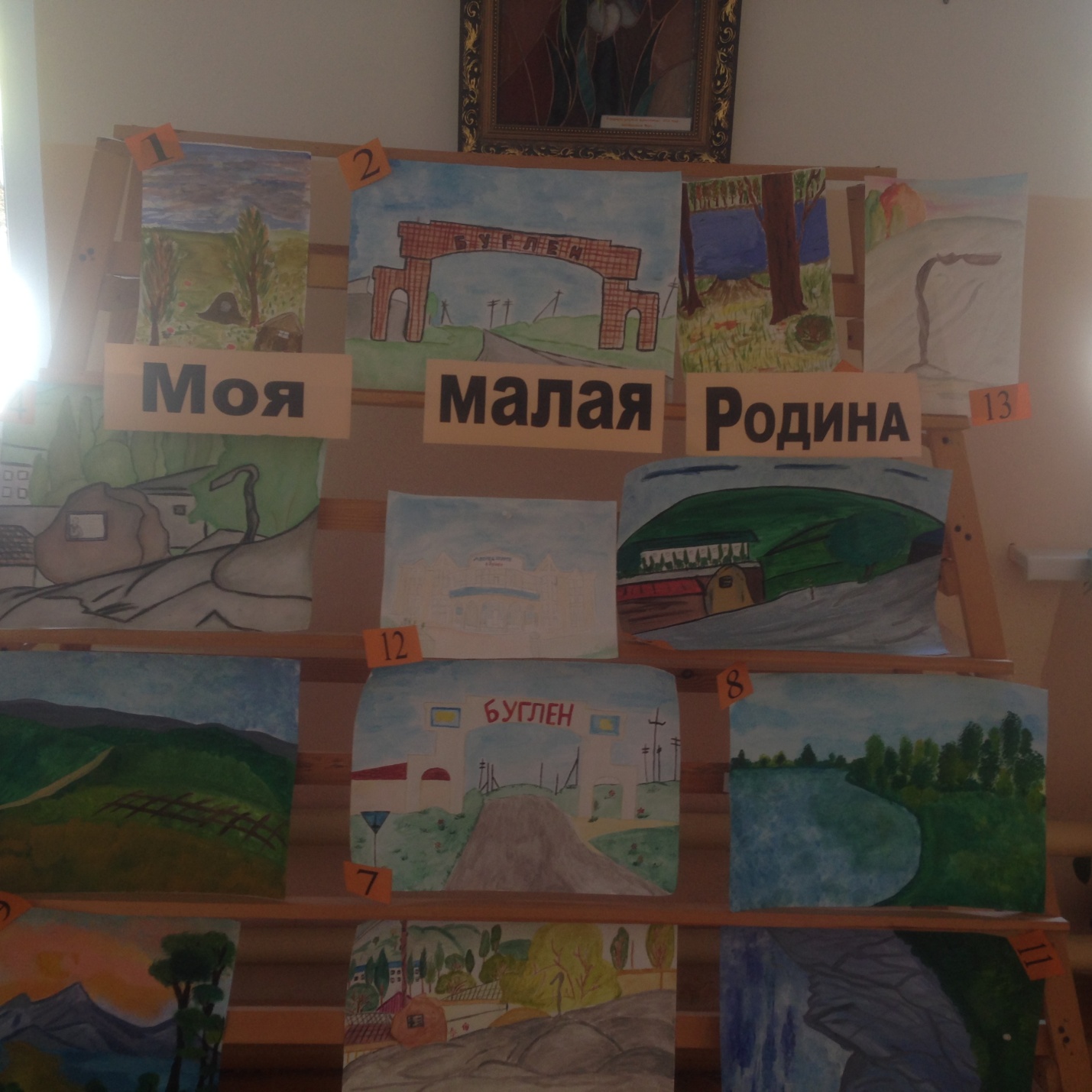 23.11.17г-МКОУ «Бугленская СОШ. имени Ш.И.Шихсаидова»  конкурс рисунков «Моя малая Родина» МКОУ «Бугленская СОШ. имени Ш.И.Шихсаидова»  мероприятия, посвященные ко Дню народного единства.                                                                 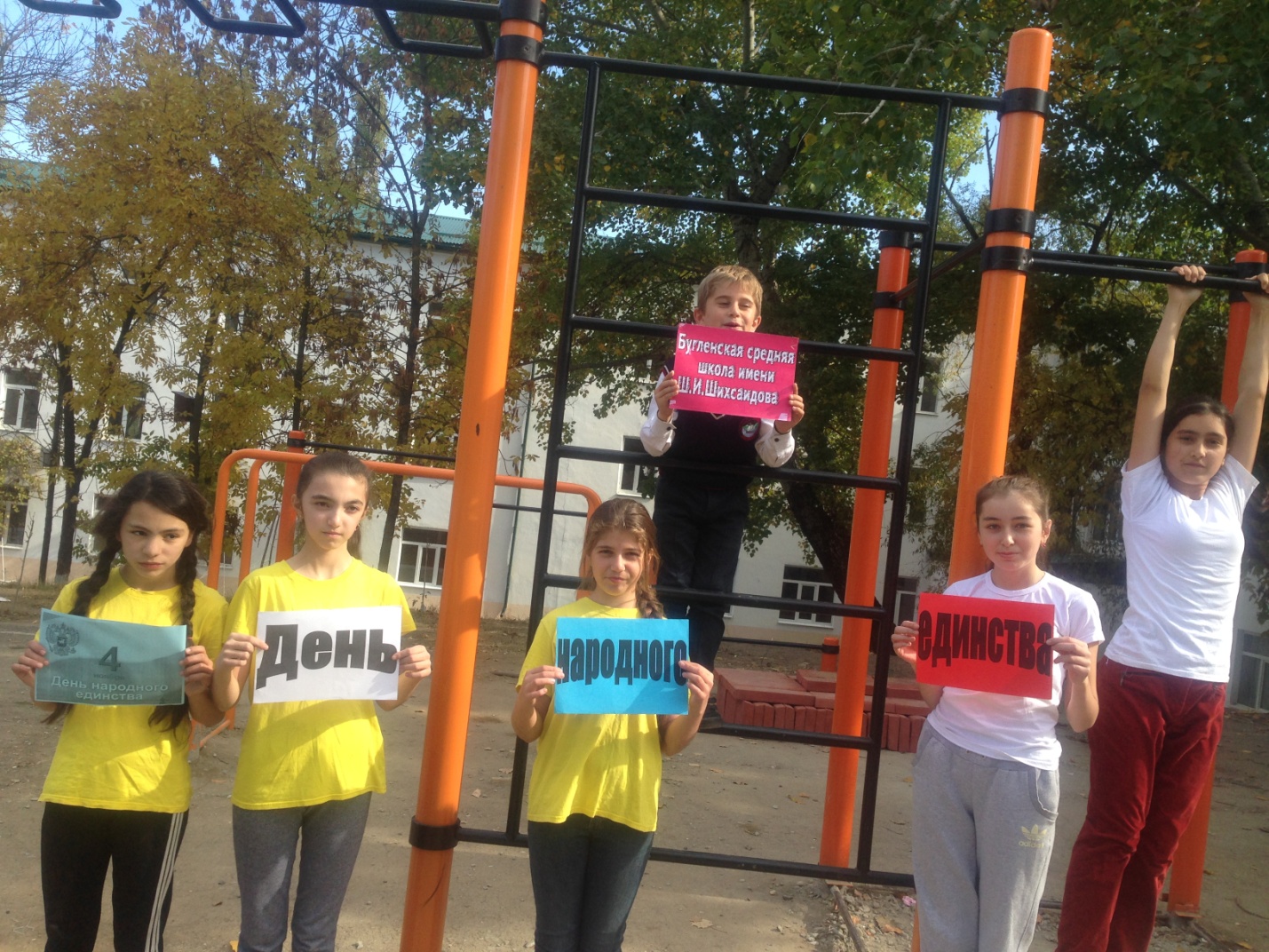 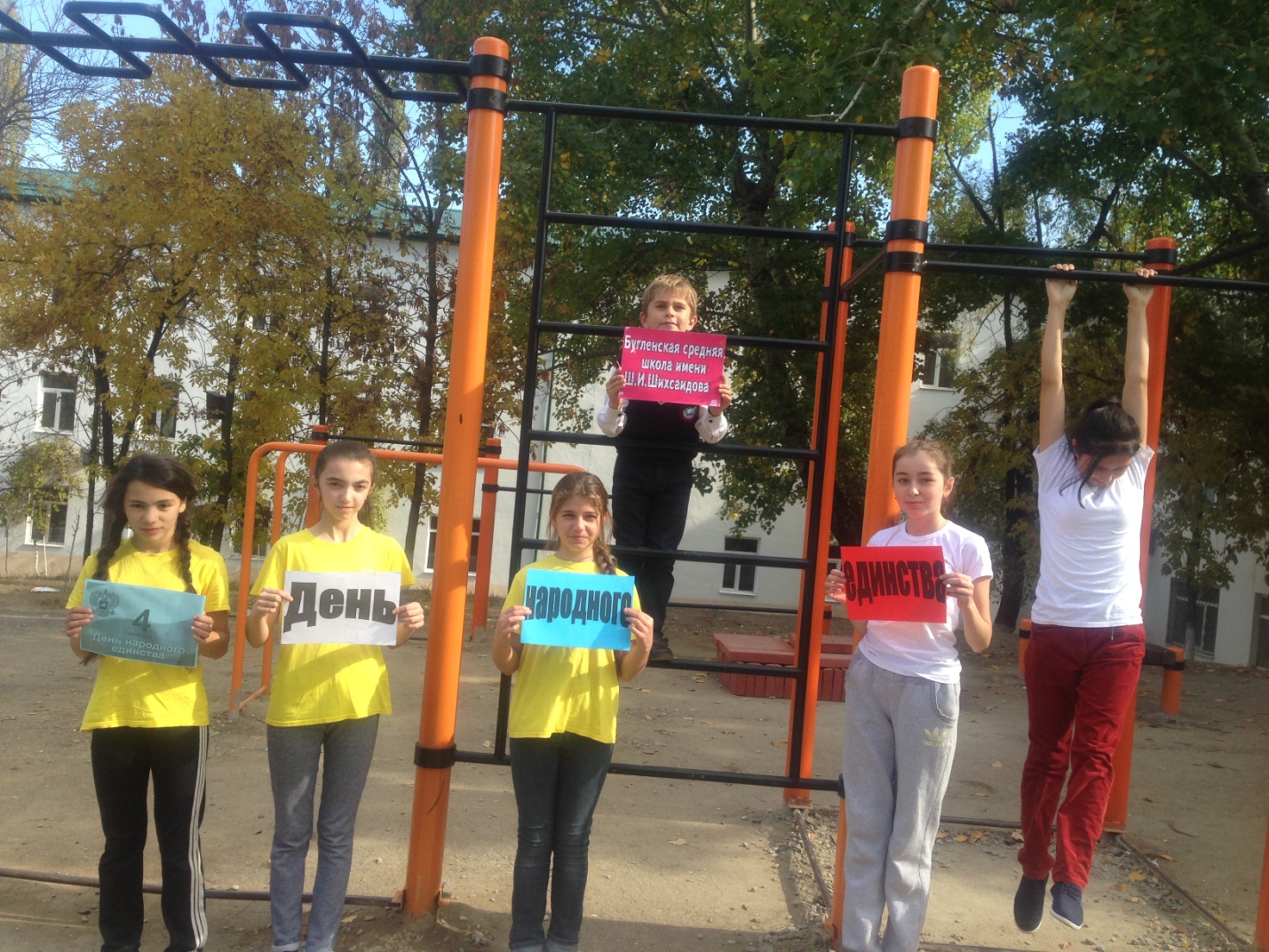 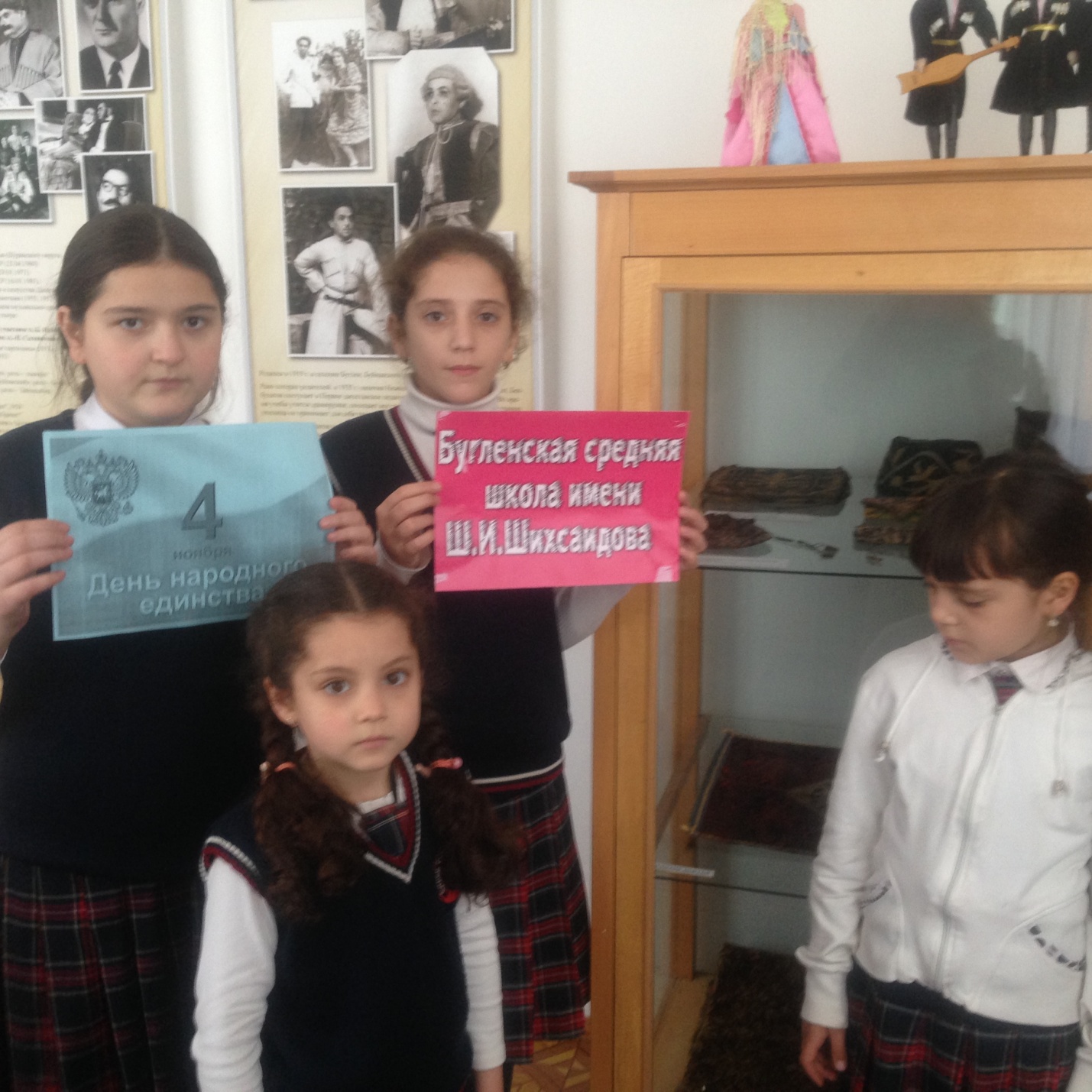 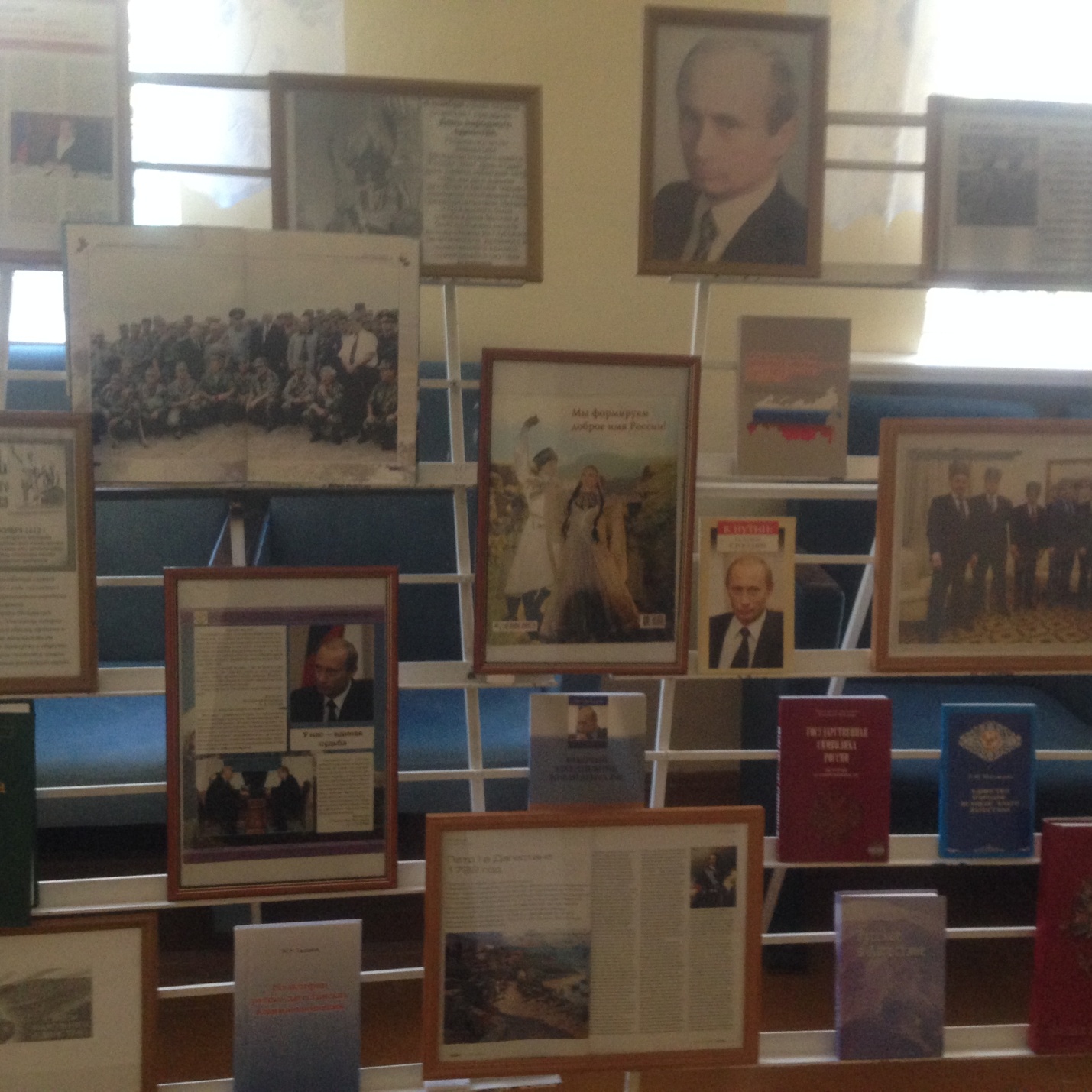 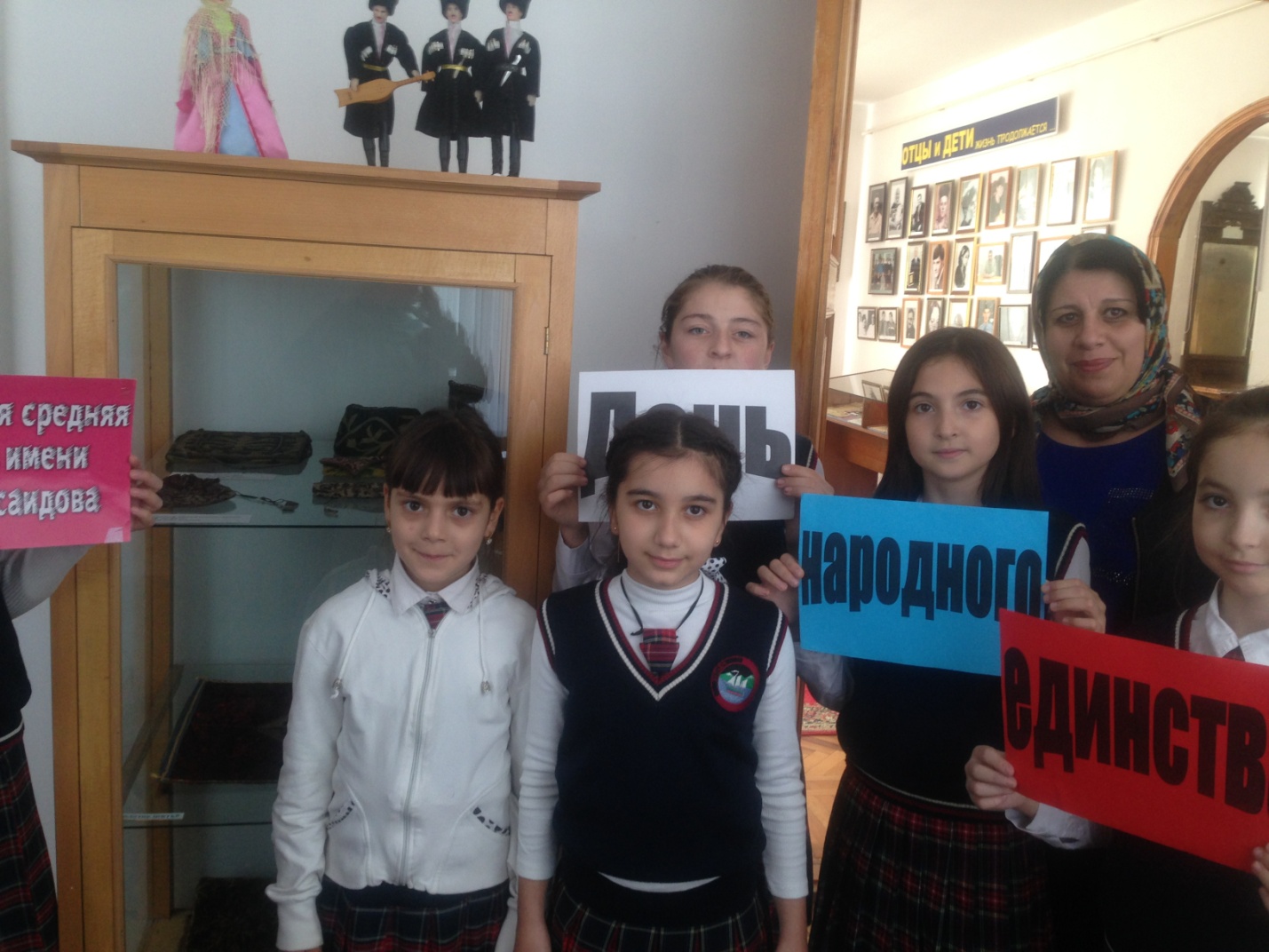 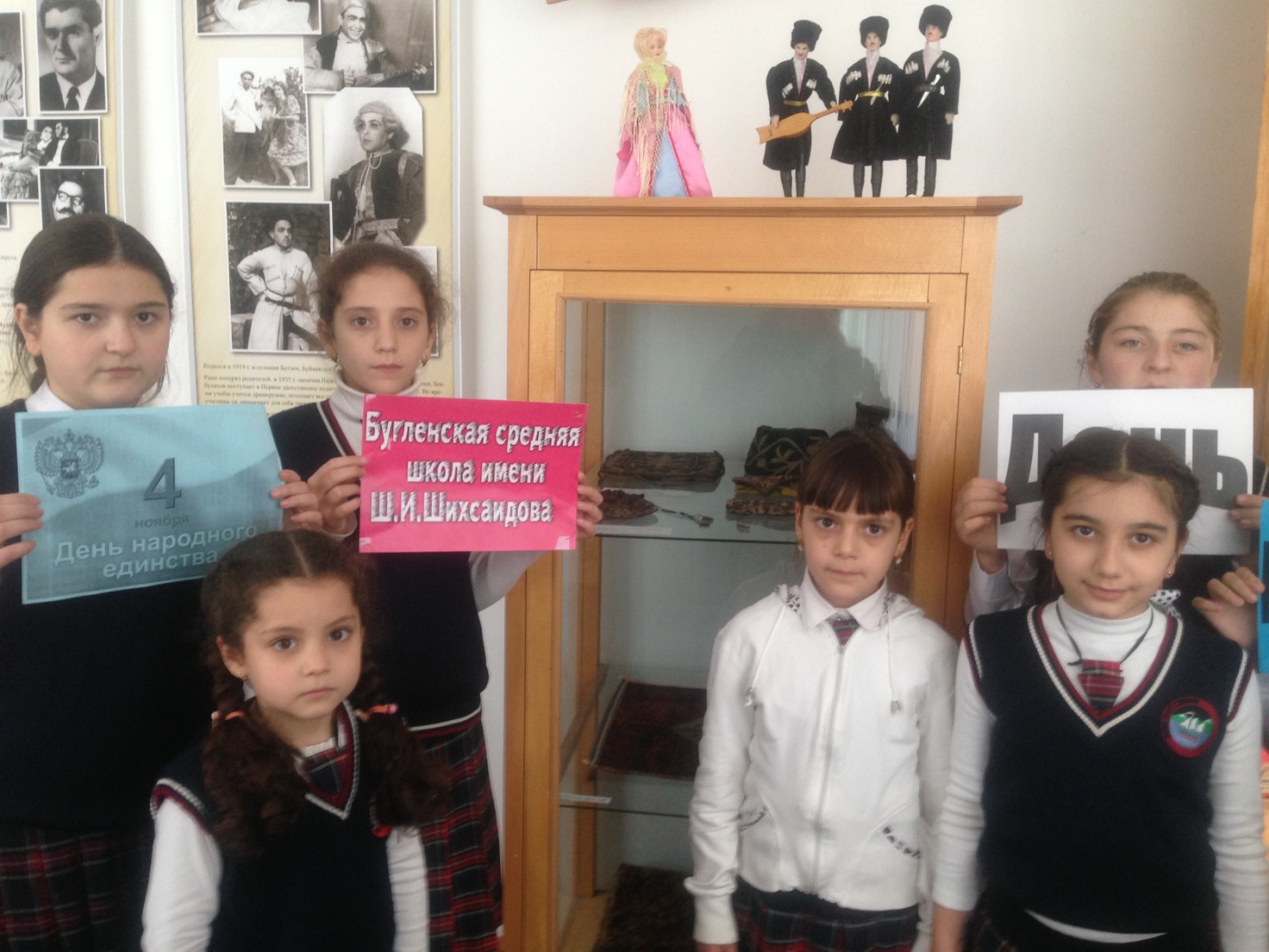 28.11.17г. В МКОУ «Бугленская СОШ. имени Ш.И.Шихсаидова»- токссовцы « Эсделлик» провели открытое мероприятие «Вспомним всех поименно»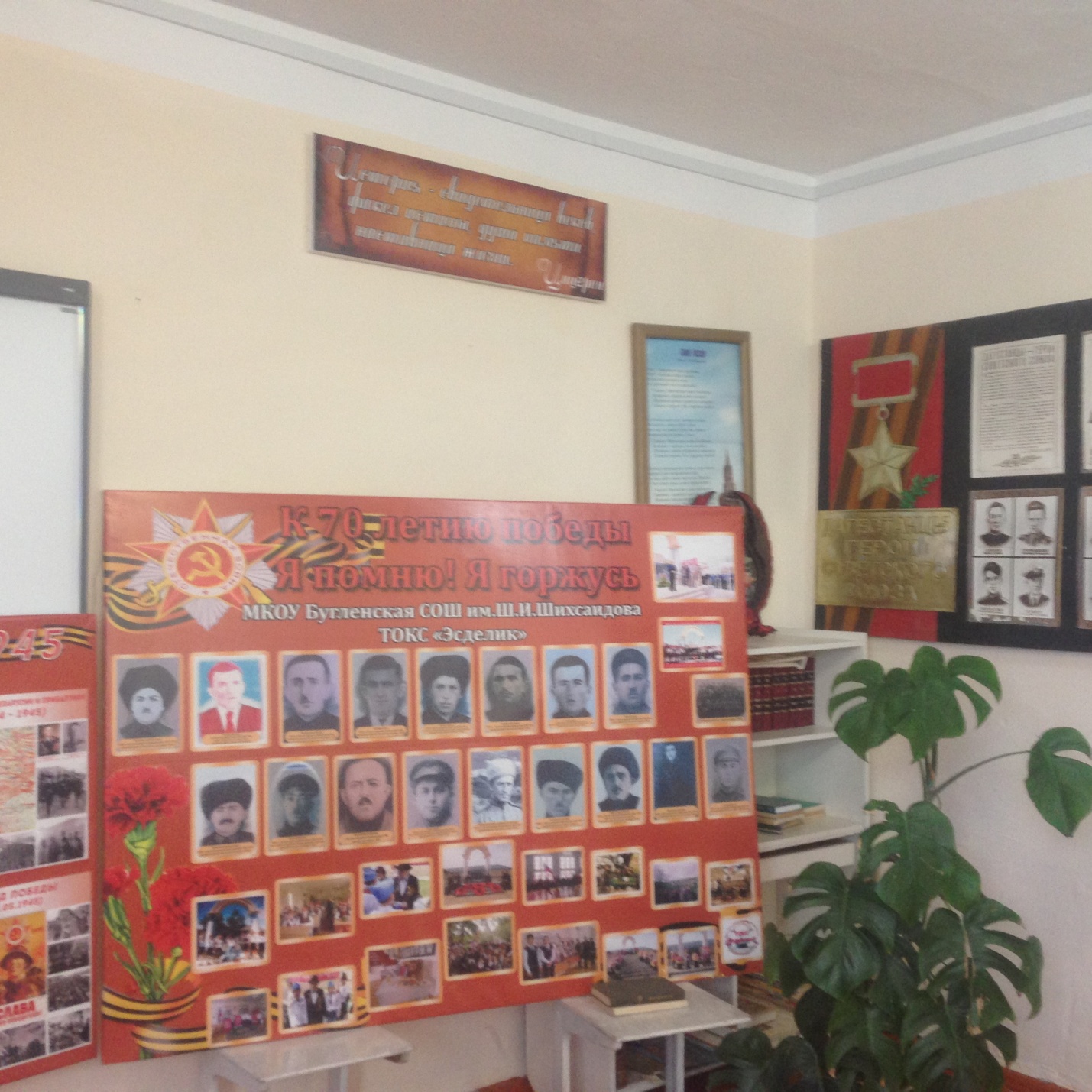 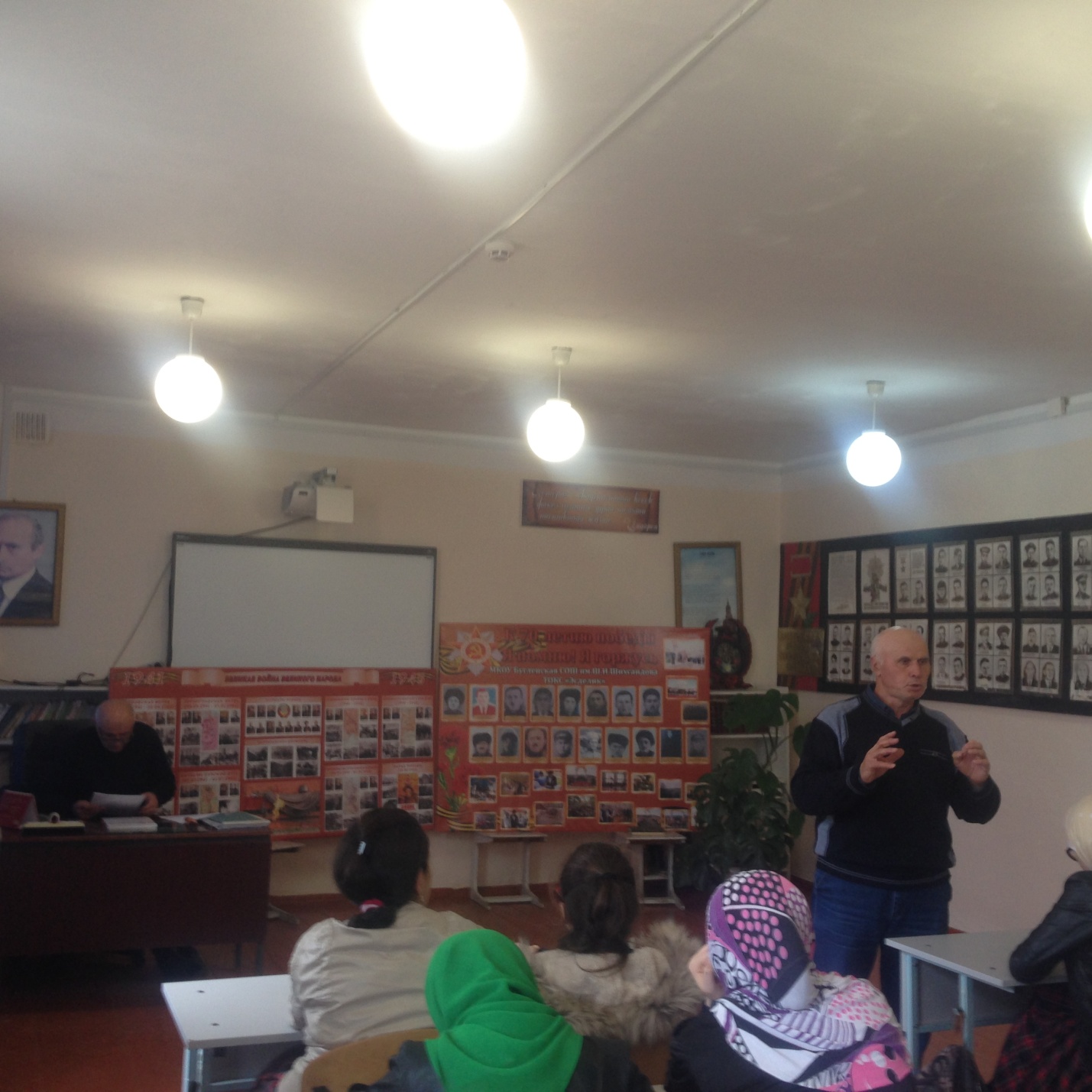 22.11.17.г урок по гражданской обороне в МКОУ «Бугленская СОШ.   имени Ш.И.Шихсаидова»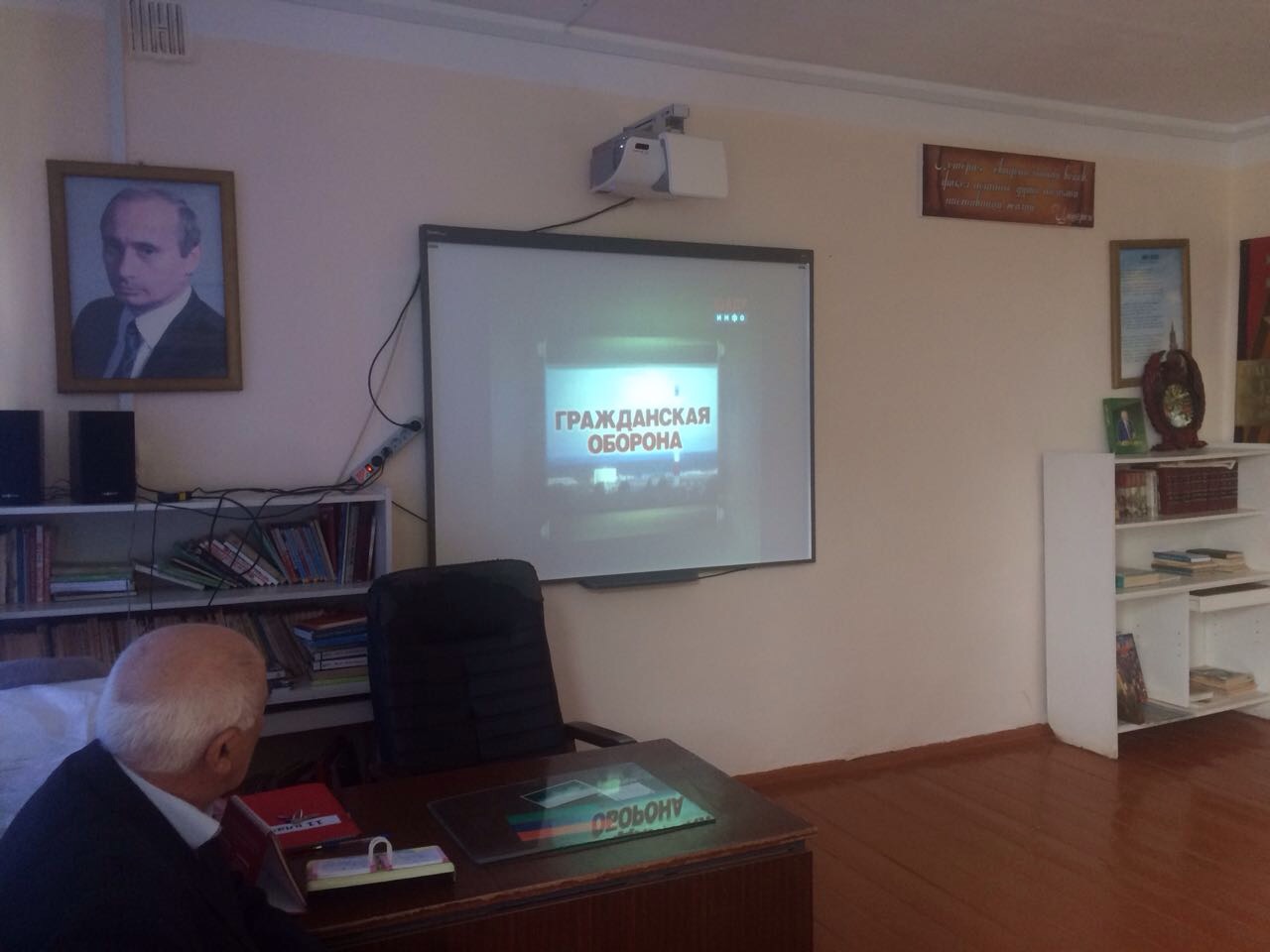 30.10.17 год . МКОУ «Бугленская СОШ. имени Ш.И.Шихсаидова-»классный час во 2 «б »классе , классный руководитель Валиева Р.З – «День народного единства».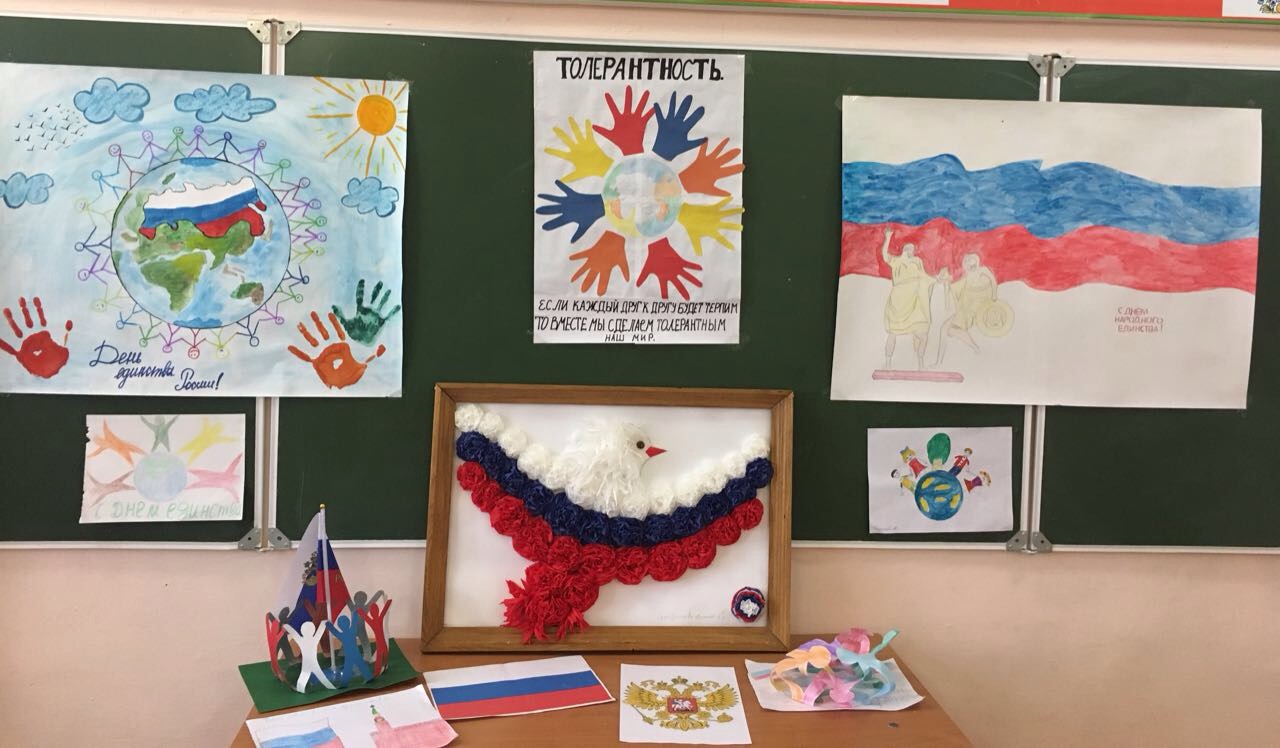 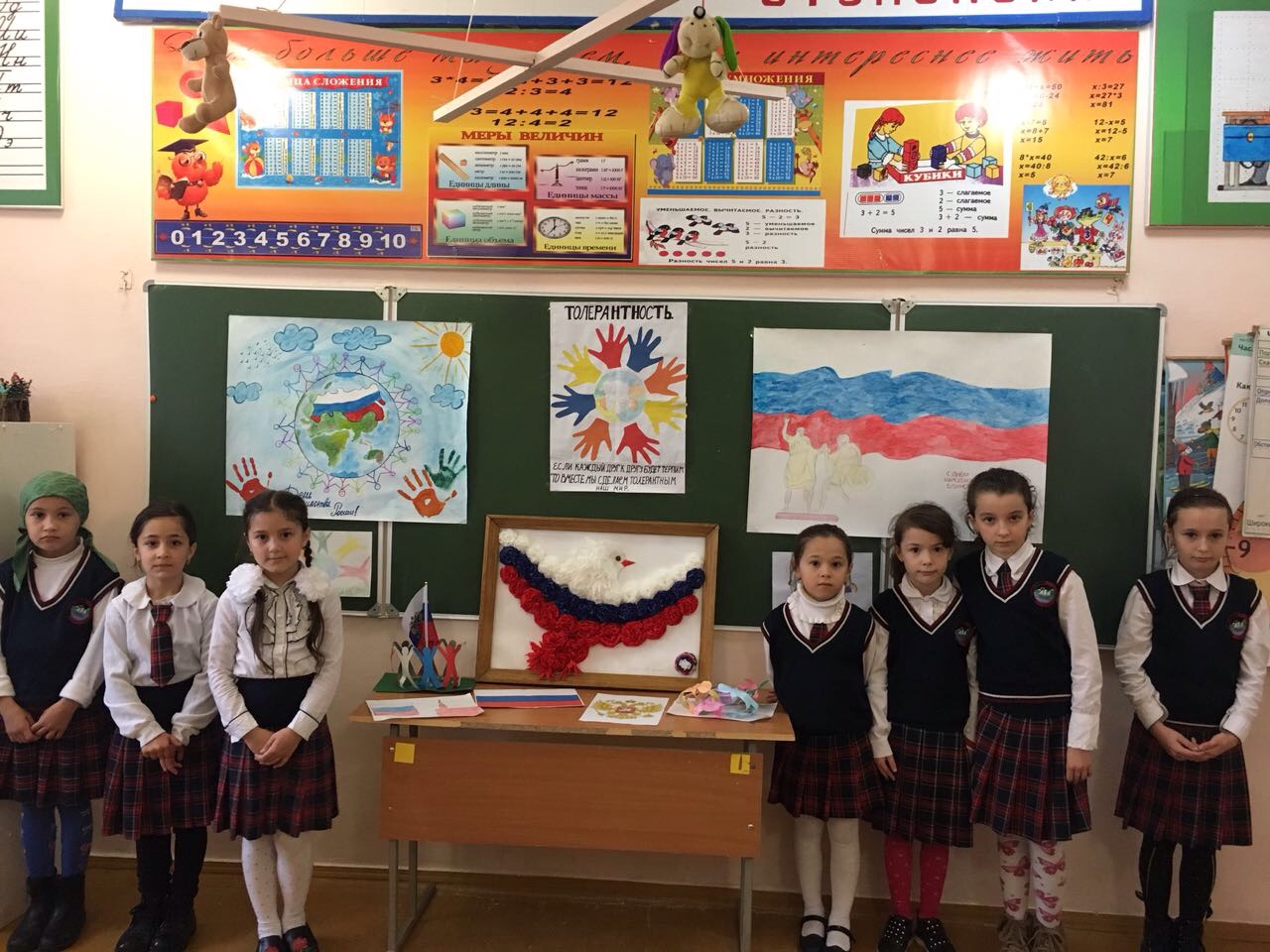                  Заместитель по ВР._________________Джахбарова Д.Г	№Проводимые мероприятия.Класс.Кол.-во.Дата.Ответственные.Гости.1Конкур рисунков на асфальте.1-102814.10.17.Зам. по ВРродители2Радиолинейка  «Мы помним»1-11226СОВЕТ лидеров3«Вспомним всех по именно»7-95621.11.17.ГОДТокссовцыРодители.4Выступление учащихся Бугленской СОШ. имени Ш.И.Шихсаидова на районном мероприятии посвященном 95 лет. Героя Советского Союза Юсупа Акаева.7-930РДШ